Eu, ______________________________________________, portador (a) do documento de identidade nº ______________________, inscrito (a) no CPF: ______________________, apresento recurso junto a esta Comissão do Processo Seletivo contra o resultado final de Habilitação e Análise curricular da vaga______________________.A decisão objeto de contestação é: ____________________________________________________________________________________________________________________________________________________________________________  (explicitar a decisão que está contestando). Os argumentos com os quais contesto a referida decisão são: _________________________________________________________________________________________________________________________________________________________________________________________________________________________________________________________________________________________Para fundamentar essa contestação, encaminho anexos os seguintes documentos:  _____________________________________________________________________________________________________________________________________________ (se necessário).Município, dia de mês de 2020.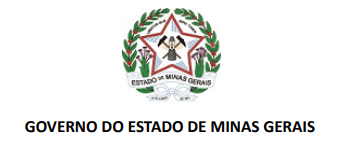 FORMULÁRIO PARA INTERPOSIÇÃO DE RECURSO – HABILITAÇÃO E ANÁLISE CURRICULAREdital SEPLAG/SEE/SEINFRA/SEDE Nº 01/2020